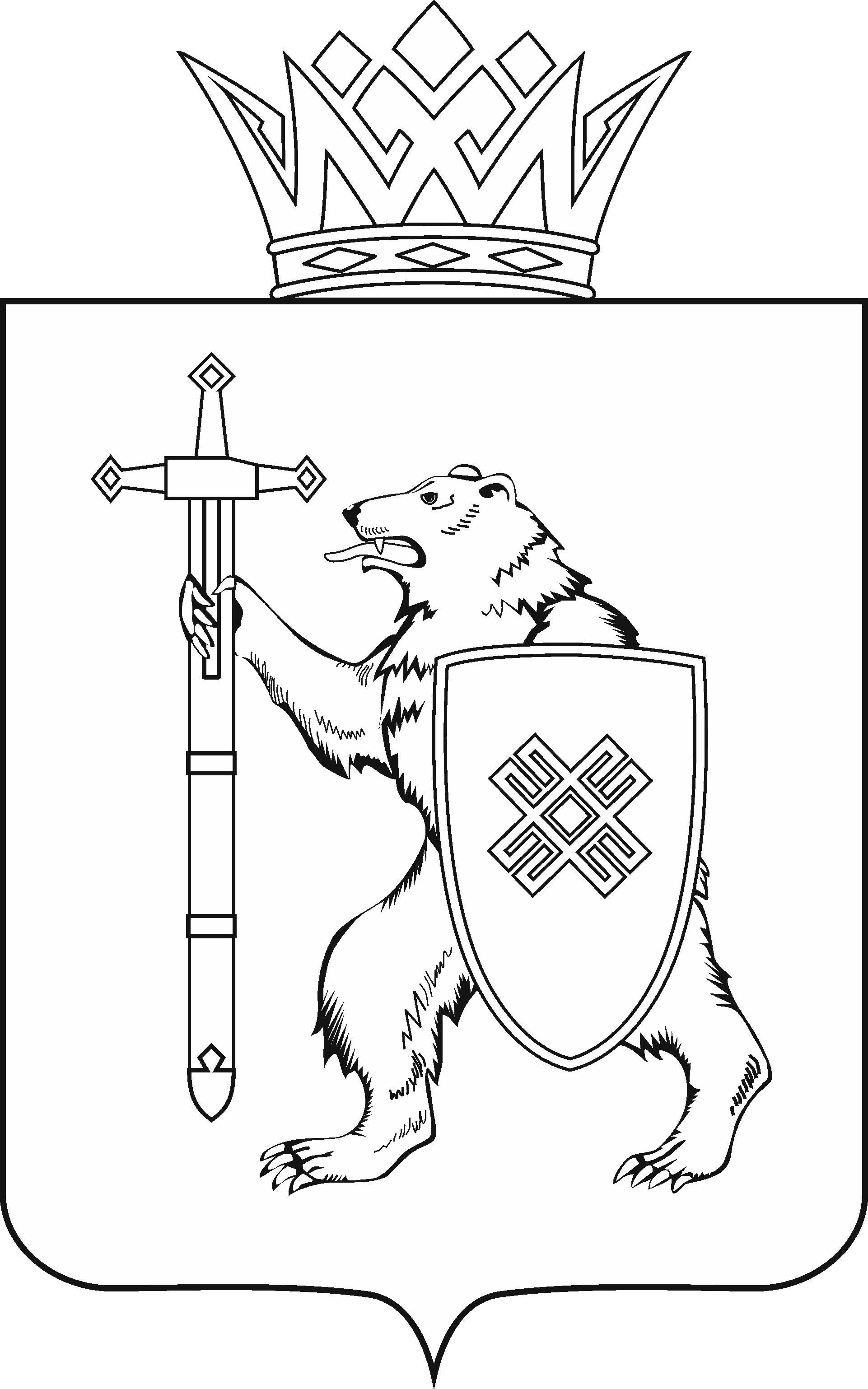 Тел. (8362) 64-14-16, 64-13-95, факс (8362) 64-14-11, E-mail: info@gsmari.ruПРОТОКОЛ № 32ЗАСЕДАНИЯ КОМИТЕТА1. О проекте постановления Государственного Собрания Республики Марий Эл «О назначении мирового судьи судебного участка № 18 
Волжского судебного района Республики Марий Эл».Комитет решил:1. Поддержать кандидатуру Носковой Анны Николаевны для назначения с 1 декабря 2021 года без ограничения срока полномочий мировым судьей судебного участка № 18 Волжского судебного района Республики Марий Эл.2. Проект постановления Государственного Собрания 
"О назначении мирового судьи судебного участка № 18 
Волжского судебного района Республики Марий Эл" поддержать и внести на рассмотрение двадцатой сессии.2. О проекте постановления Государственного Собрания Республики Марий Эл «О назначении мирового судьи судебного участка № 39 Советского судебного района Республики Марий Эл».Комитет решил:1. Поддержать кандидатуру Васильева Вадима Геннадьевича для назначения на трехлетний срок полномочий мировым судьей судебного участка № 39 Советского судебного района Республики Марий Эл.2. Проект постановления Государственного Собрания 
"О назначении мирового судьи судебного участка № 39 
Советского судебного района Республики Марий Эл" поддержать и внести на рассмотрение двадцатой сессии.3. О проекте постановления Государственного Собрания Республики Марий Эл «О законодательной инициативе Государственного Собрания Республики Марий Эл по внесению в Государственную Думу Федерального Собрания Российской Федерации проекта федерального закона «О внесении изменений в Федеральный закон «О создании Горномарийского районного суда Республики Марий Эл и упразднении городского и некоторых районных судов Республики Марий Эл».Комитет решил:Проект постановления Государственного Собрания Республики Марий Эл «О законодательной инициативе Государственного Собрания Республики Марий Эл по внесению в Государственную Думу Федерального Собрания Российской Федерации проекта федерального закона «О внесении изменений в Федеральный закон «О создании Горномарийского районного суда Республики Марий Эл и упразднении городского и некоторых районных судов Республики Марий Эл» поддержать и внести на рассмотрение двадцатой сессии Государственного Собрания Республики Марий Эл.4. О проекте закона Республики Марий Эл «О поддержке ведения гражданами садоводства и огородничества для собственных нужд 
в Республике Марий Эл».Комитет решил:	1. Поддержать проект закона Республики Марий Эл «О поддержке ведения гражданами садоводства и огородничества для собственных нужд в Республике Марий Эл» с учетом заключения правового управления Аппарата Государственного Собрания Республики Марий Эл.2. Направить проект закона Республики Марий Эл «О поддержке ведения гражданами садоводства и огородничества для собственных нужд в Республике Марий Эл» на рассмотрение комитетов Государственного Собрания Республики Марий Эл.5. О проекте закона Республики Марий Эл «О внесении изменений в Закон Республики Марий Эл «О реализации полномочий Республики Марий Эл в области лесных отношений».Комитет решил:1. Поддержать проект закона Республики Марий Эл «О внесении изменений в Закон Республики Марий Эл «О реализации полномочий Республики Марий Эл в области лесных отношений» с учетом заключения правового управления Аппарата Государственного Собрания Республики Марий Эл.2. Направить проект закона Республики Марий Эл «О внесении изменений в Закон Республики Марий Эл «О реализации полномочий Республики Марий Эл в области лесных отношений» на рассмотрение комитетов Государственного Собрания Республики Марий Эл.6. О проекте закона Республики Марий Эл «О внесении изменений в Закон Республики Марий Эл «О наделении органов местного самоуправления в Республике Марий Эл государственными полномочиями Республики Марий Эл по организации мероприятий при осуществлении деятельности по обращению с животными без владельцев».Комитет решил:1. Проект закона Республики Марий Эл «О внесении изменений в Закон Республики Марий Эл «О наделении органов местного самоуправления в Республике Марий Эл государственными полномочиями Республики Марий Эл по организации мероприятий при осуществлении деятельности по обращению с животными без владельцев» поддержать.2. Направить проект закона Республики Марий Эл «О внесении изменений в Закон Республики Марий Эл «О наделении органов местного самоуправления в Республике Марий Эл государственными полномочиями Республики Марий Эл по организации мероприятий при осуществлении деятельности по обращению с животными без владельцев» на рассмотрение комитетов Государственного Собрания Республики Марий Эл.7. О проекте закона Республики Марий Эл «О внесении изменений в некоторые законодательные акты Республики Марий Эл в области земельных отношений».Комитет решил:1. Проект закона Республики Марий Эл «О внесении изменений в некоторые законодательные акты Республики Марий Эл в области земельных отношений» поддержать с учетом заключения прокуратуры Республики Марий Эл.2. Направить проект закона Республики Марий Эл «О внесении изменений в некоторые законодательные акты Республики Марий Эл в области земельных отношений» на рассмотрение комитетов Государственного Собрания Республики Марий Эл.8. О проекте закона Республики Марий Эл «О внесении изменения в Закон Республики Марий Эл «О разграничении муниципального имущества между муниципальными образованиями в Республике Марий Эл».Комитет решил:Проект закона Республики Марий Эл «О внесении изменения в Закон Республики Марий Эл «О разграничении муниципального имущества между муниципальными образованиями в Республике Марий Эл» поддержать и внести на рассмотрение двадцатой сессии Государственного Собрания Республики Марий Эл.9. О проекте закона Республики Марий Эл «Об альтернативной мере социальной поддержки граждан, имеющих трех и более детей, взамен предоставления земельного участка в собственность бесплатно и о внесении изменений в Закон Республики Марий Эл «О регулировании земельных отношений в Республике Марий Эл».Комитет решил:Проект закона Республики Марий Эл «Об альтернативной мере социальной поддержки граждан, имеющих трех и более детей, взамен предоставления земельного участка в собственность бесплатно и о внесении изменений в Закон Республики Марий Эл «О регулировании земельных отношений в Республике Марий Эл» поддержать и внести на рассмотрение двадцатой сессии Государственного Собрания Республики Марий Эл.10. О проекте закона Республики Марий Эл «О внесении изменений в отдельные законодательные акты Республики Марий Эл».Комитет решил:Проект закона Республики Марий Эл «О внесении изменений в отдельные законодательные акты Республики Марий Эл» поддержать и внести на рассмотрение двадцатой сессии Государственного Собрания Республики Марий Эл.11. О проекте закона Республики Марий Эл «О внесении изменений в отдельные законодательные акты Республики Марий Эл в области бюджетных и налоговых правоотношений».Комитет решил:Проект закона Республики Марий Эл «О внесении изменений в отдельные законодательные акты Республики Марий Эл в области бюджетных и налоговых правоотношений» поддержать и внести на рассмотрение двадцатой сессии Государственного Собрания Республики Марий Эл.12. О проекте закона Республики Марий Эл «О внесении изменений в отдельные законодательные акты Республики Марий Эл в области бюджетных, межбюджетных и налоговых правоотношений».Комитет решил:Проект закона Республики Марий Эл «О внесении изменений в отдельные законодательные акты Республики Марий Эл в области бюджетных, межбюджетных и налоговых правоотношений» поддержать и внести на рассмотрение двадцатой сессии Государственного Собрания Республики Марий Эл.13. О проекте закона Республики Марий Эл «О внесении изменений в Закон Республики Марий Эл «О бюджете территориального фонда обязательного медицинского страхования Республики Марий Эл на 2021 год и на плановый период 2022 и 2023 годов».Комитет решил:Проект закона Республики Марий Эл «О внесении изменений в Закон Республики Марий Эл «О бюджете территориального фонда обязательного медицинского страхования Республики Марий Эл на 2021 год и на плановый период 2022 и 2023 годов» поддержать и внести на рассмотрение двадцатой сессии Государственного Собрания Республики Марий Эл.14. О проекте закона Республики Марий Эл «О внесении изменений в Закон Республики Марий Эл «О регулировании отдельных отношений 
в сфере организации регулярных перевозок пассажиров и багажа автомобильным транспортом и городским наземным электрическим транспортом на территории Республики Марий Эл».Комитет решил:Проект закона Республики Марий Эл «О внесении изменений в Закон Республики Марий Эл «О регулировании отдельных отношений в сфере организации регулярных перевозок пассажиров и багажа автомобильным транспортом и городским наземным электрическим транспортом на территории Республики Марий Эл» поддержать и внести на рассмотрение двадцатой сессии Государственного Собрания Республики Марий Эл.15. О проекте закона Республики Марий Эл «О внесении изменений в некоторые законодательные акты Республики Марий Эл в сфере транспорта».Комитет решил:Проект закона Республики Марий Эл «О внесении изменений в некоторые законодательные акты Республики Марий Эл в сфере транспорта» поддержать и внести на рассмотрение двадцатой сессии Государственного Собрания Республики Марий Эл.16. О проекте закона Республики Марий Эл «О внесении изменений в некоторые законодательные акты Республики Марий Эл».Комитет решил:Проект закона Республики Марий Эл «О внесении изменений в некоторые законодательные акты Республики Марий Эл» поддержать и внести на рассмотрение двадцатой сессии Государственного Собрания Республики Марий Эл.17. О проекте закона Республики Марий Эл «О внесении изменения в статью 3 Закона Республики Марий Эл «О реализации полномочий Республики Марий Эл в области энергосбережения и повышения энергетической эффективности» и признании утратившими силу некоторых законодательных актов Республики Марий Эл».Комитет решил:Проект закона Республики Марий Эл «О внесении изменения в статью 3 Закона Республики Марий Эл «О реализации полномочий Республики Марий Эл в области энергосбережения и повышения энергетической эффективности» и признании утратившими силу некоторых законодательных актов Республики Марий Эл» поддержать и внести на рассмотрение двадцатой сессии Государственного Собрания Республики Марий Эл.18. О проекте закона Республики Марий Эл «О внесении изменения в статью 6 Закона Республики Марий Эл «Об образовании в Республике Марий Эл».Комитет решил:Проект закона Республики Марий Эл «О внесении изменения в статью 6 Закона Республики Марий Эл «Об образовании в Республике Марий Эл» поддержать и внести на рассмотрение двадцатой сессии Государственного Собрания Республики Марий Эл.19. О проекте закона Республики Марий Эл «О внесении изменений в отдельные законодательные акты Республики Марий Эл в области культуры и архивного дела».Комитет решил:Проект закона Республики Марий Эл «О внесении изменений в отдельные законодательные акты Республики Марий Эл в области культуры и архивного дела» поддержать и внести на рассмотрение двадцатой сессии Государственного Собрания Республики Марий Эл.20. О проекте закона Республики Марий Эл «О внесении изменений в некоторые законодательные акты Республики Марий Эл в области жилищных отношений и градостроительной деятельности».Комитет решил:Проект закона Республики Марий Эл «О внесении изменений в некоторые законодательные акты Республики Марий Эл в области жилищных отношений и градостроительной деятельности» поддержать и внести на рассмотрение двадцатой сессии Государственного Собрания Республики Марий Эл.21. О проекте закона Республики Марий Эл «О внесении изменения в статью 12 Закона Республики Марий Эл «О мировых судьях в Республике Марий Эл».Комитет решил:Проект закона Республики Марий Эл «О внесении изменения в статью 12 Закона Республики Марий Эл «О мировых судьях в Республике Марий Эл» поддержать и внести на рассмотрение двадцатой сессии Государственного Собрания Республики Марий Эл.22. О проекте закона Республики Марий Эл «О внесении изменений 
в Закон Республики Марий Эл «О наделении органов местного самоуправления муниципальных районов и городских округов Республики Марий Эл государственными полномочиями на государственную регистрацию актов гражданского состояния».Комитет решил:Проект закона Республики Марий Эл «О внесении изменений в Закон Республики Марий Эл «О наделении органов местного самоуправления муниципальных районов и городских округов Республики Марий Эл государственными полномочиями на государственную регистрацию актов гражданского состояния» поддержать и внести на рассмотрение двадцатой сессии Государственного Собрания Республики Марий Эл.23. О проекте закона Республики Марий Эл «О внесении изменений в отдельные законодательные акты Республики Марий Эл в области парламентской деятельности».Комитет решил:Проект закона Республики Марий Эл «О внесении изменений в отдельные законодательные акты Республики Марий Эл в области парламентской деятельности» поддержать и внести на рассмотрение двадцатой сессии Государственного Собрания Республики Марий Эл.24. О проекте постановления Государственного Собрания Республики Марий Эл «О внесении изменений в некоторые постановления Государственного Собрания Республики Марий Эл».Комитет решил:Проект постановления Государственного Собрания Республики Марий Эл «О внесении изменений в некоторые постановления Государственного Собрания Республики Марий Эл» поддержать и внести на рассмотрение двадцатой сессии Государственного Собрания Республики Марий Эл.25. О предложениях к повестке дня двадцатой сессии Государственного Собрания Республики Марий Эл.Комитет решил:Согласиться с предложенной повесткой дня двадцатой сессии Государственного Собрания Республики Марий Эл.26. О секретариате двадцатой сессии Государственного Собрания Республики Марий Эл.Комитет решил:Проект постановления Государственного Собрания Республики Марий Эл «О секретариате двадцатой сессии Государственного Собрания Республики Марий Эл» поддержать и внести на рассмотрение Государственного Собрания Республики Марий Эл.27. О порядке работы двадцатой сессии Государственного Собрания Республики Марий Эл.Комитет решил:Проект постановления Государственного Собрания Республики Марий Эл «О порядке работы двадцатой сессии Государственного Собрания Республики Марий Эл» поддержать и внести на рассмотрение Государственного Собрания Республики Марий Эл.28. Об итогах деятельности Государственного Собрания Республики Марий Эл седьмого созыва за первое полугодие 2021 года.Комитет решил:Информацию принять к сведению.29. О работе депутатов Государственного Собрания Республики 
Марий Эл седьмого созыва с избирателями в первом полугодии 2021 года.Комитет решил:Информацию принять к сведению.30. Разное.Проекты федеральных законов:31. О проекте федерального закона № 1193660-7 «О внесении изменений в Закон Российской Федерации «О ветеринарии» (в части уточнения полномочий Российской Федерации в области ветеринарии) – внесен Правительством Российской Федерации.32. О проекте федерального закона № 1186295-7 «О внесении изменений в статью 50 Водного кодекса Российской Федерации (в части наделения хозяйствующих субъектов правом использовать акваторию водных объектов, необходимых для эксплуатации ими пляжей, на основании договора водопользования, заключаемого без проведения аукциона)» – внесен депутатом Государственной Думы А.Д.Козенко, сенатором Российской Федерации С.П.Цековым.33. О проекте федерального закона № 1195294-7 «О внесении изменения в статью 11 Федерального закона «Об экологической экспертизе» (в части уточнения объектов государственной экологической экспертизы) – внесен депутатом Государственной Думы М.В.Тарасенко.34. О проекте федерального закона № 1196076-7 «О внесении изменений в Федеральный закон «Об ответственном обращении с животными и о внесении изменений в отдельные законодательные акты Российской Федерации» (в части установления дополнительных особенностей содержания животных) – внесен Государственным Советом Республики Татарстан.35. О проекте федерального закона № 1207307-7 «О внесении изменений в статью 40 Водного кодекса Российской Федерации (в части изменения порядка осуществления государственного контроля за экономической концентрацией в области использования водных ресурсов) – внесен Правительством Российской Федерации.36. О проекте федерального закона № 1212907-7 «О внесении изменений в статью 19 Федерального закона «О крестьянском (фермерском) хозяйстве» и отдельные законодательные акты Российской Федерации – внесен Правительством Российской Федерации.37. О проекте федерального закона № 1193642-7 «О внесении изменения в статью 10 Закона Российской Федерации «О недрах» (в целях увеличения срока предоставления в пользование участков недр для геоизучения на территории Мурманской области) – внесен сенаторами Российской Федерации И.Д.Зубаревым, К.К.Долговым, Т.А.Кусайко.38. О проекте федерального закона № 1221720-7 «О внесении изменений в статьи 5 и 11 Федерального закона "Об ответственном обращении с животными и о внесении изменений в отдельные законодательные акты Российской Федерации" в части установления дополнительных мер защиты животных от жестокого обращения – внесен депутатом Государственной Думы В.В.Бурматовым.39. О проекте федерального закона № 1225491-7 «О внесении изменений в статьи 2 и 7 Федерального закона «О государственном регулировании обеспечения плодородия земель сельскохозяйственного назначения» – внесен Сахалинской областной Думой.40. О проекте федерального закона № 1216033-7 «О внесении изменений в статью 6 Федерального закона «О любительском рыболовстве и о внесении изменений в отдельные законодательные акты Российской Федерации» – внесен Самарской Губернской Думой.Законодательные инициативы:41. О законодательной инициативе Государственного Совета Республики Татарстан по внесению проекта федерального закона «О внесении изменений в Федеральный закон «Об ответственном обращении с животными и о внесении изменений в отдельные законодательные акты Российской Федерации».42. О законодательной инициативе Законодательного Собрания Республики Карелия по внесению в Государственную Думу Федерального Собрания Российской Федерации проекта федерального закона «О внесении изменения в статью 10 Закона Российской Федерации «О недрах».43. О законодательной инициативе Законодательного собрания Ленинградской области по внесению в Государственную Думу Федерального Собрания Российской Федерации проекта федерального закона «О внесении изменений в статьи 396 и 397 Земельного кодекса Российской Федерации».Обращения:44. Об обращении Законодательного Собрания Владимирской области в Правительство Российской Федерации по вопросу увеличения государственной поддержки сельскохозяйственных товаропроизводителей.По вопросам 31 – 44 о проектах федеральных законов, законодательных инициативах и обращениях законодательных (представительных) органов государственной власти субъекта Российской Федерации, поступивших на рассмотрение Комитета, Комитет решил:Информацию принять к сведению.МАРИЙ ЭЛ РЕСПУБЛИКЫН КУГЫЖАНЫШ ПОГЫНЖОАГРОПРОМЫШЛЕННЫЙ КОМПЛЕКСЫМ ВИЯҥДЫМЕ, ЭКОЛОГИЙ ДА ПӰРТӰС ДЕНЕ ПАЙДАЛАНЫМЕ ШОТЫШТО КОМИТЕТЛенин проспект, 29-ше, Йошкар-Ола, 424001ГОСУДАРСТВЕННОЕ СОБРАНИЕ РЕСПУБЛИКИ МАРИЙ ЭЛКОМИТЕТ ПО РАЗВИТИЮАГРОПРОМЫШЛЕННОГОКОМПЛЕКСА, ЭКОЛОГИИ И ПРИРОДОПОЛЬЗОВАНИЮЛенинский проспект, 29, г. Йошкар-Ола, 4240019 сентября 2021 года 14.00Зал заседанийГосударственного Собрания Республики Марий Эл 